입 사 지 원 서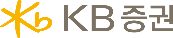 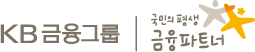 ▣ 기본지원사항▣ 기본인적사항▣ 학력사항▣ 특기사항▣ 병역사항▣ 경력사항* 근무기간: 년월일 상세 기재 | 최종직위 해당 연차만 기재▣ 연봉▣ 자기소개서▣ 경력기술서지원서상의 모든 기재사항은 사실과 다름이 없음을 증명하며, 차후 지원서상의 내용이 허위로 판명되어 합격 또는 입사가 취소되더라도 이의를 제기하지 않음을 서약합니다.작성일 :     년     월     일 지원자 :                  (인)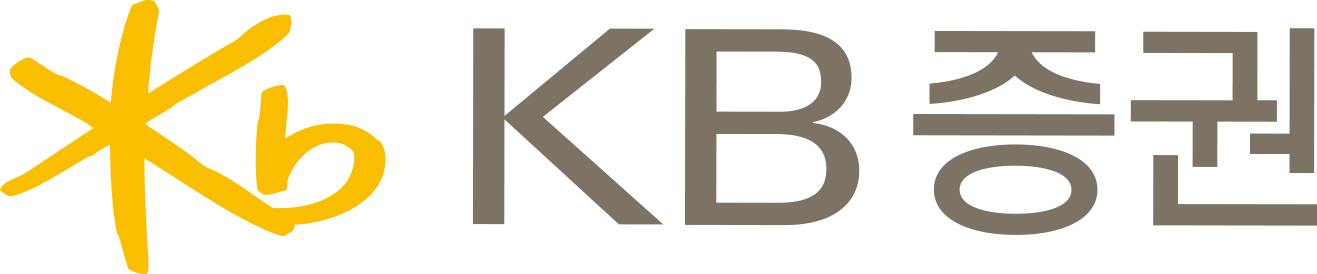 개인(신용)정보 조회·수집·이용·제공 동의서(입사지원자용)KB증권 주식회사 귀중 귀사가 채용 진행 절차와 관련하여 본인의 개인(신용)정보를 수집ㆍ이용ㆍ제공하고자 하는 경우, 「개인정보보호법」 제15조, 제17조, 제22조, 제24조,「신용정보의 이용 및 보호에 관한 법률 」제32조에 따라 본인의 동의를 얻어야 합니다. 이에 본인은 귀사가 아래의 내용과 같이 본인의 개인(신용) 정보를 수집ㆍ이용ㆍ제공하는데 동의합니다. [개인정보 수집ㆍ이용에 대한 동의]  개인정보 수집ㆍ이용 목적채용 진행 절차에 따른 서류전형, 면접전형 등 입사지원을 위한 관리, 채용 여부의 결정, 인재풀 활용 및 관리  수집ㆍ이용할 개인정보의 항목(1) 필수적 정보 : 성명, 성별, 생년월일, 전자메일 주소, 연락처(전화번호, 핸드폰번호) 등
(2) 선택적 정보 : 입사지원서 등에 제공한 정보
                 (사진, 주소, 가족사항(가족의 성명, 관계 등), 학력(전공, 학점 등), 경력사항, 연봉, 자격사항,활동사항, 외국어능력, 특별사항(병역, 장애, 보훈), 취미, 특기, 자기소개 등)개인정보의 보유ㆍ이용기간위 개인정보는 수집ㆍ이용에 관한 동의일로부터 수집ㆍ이용 목적 달성시 또는 지원자의 삭제 요구시까지 보유되며, 인재풀 등록을 통해 작성된 지원서는 1년간 보관된 후 1년이 경과된 시점에 자동으로 삭제됩니다. 동의를 거부할 권리 및 동의를 거부할 경우의 불이익위 개인정보 중 필수적 정보의 수집ㆍ이용에 관한 동의는 채용 심사를 위하여 필수적이므로, 위 사항에 동의하셔야만 채용절차의 진행이 가능합니다. 또한 위 개인정보 중 선택적 정보의 수집ㆍ이용에 관한 동의는 거부하실 수 있으며, 다만 동의하지 않으시는 경우 우대자격 인정 등에 있어 불이익 또는 채용진행이 불가할 수 있습니다. □ 동의    □ 동의하지 않음[신용정보 조회에 대한 동의]  신용정보 조회 목적 : 채용 및 채용관리 조회할 신용정보 항목 : 신용거래정보, 신용등급 및 평점, 연체정보 등 조회대상기관 : 신용평가회사(NICE평가정보 등) 조회동의 유효기간 : 채용전형 완료 시까지* 개인신용정보의 조회 시 신용등급이 하락될 수 있음(신용정보법 제32조제2항)□ 동의    □ 동의하지 않음[민감정보 처리에 대한 동의]  민감정보 수집/이용 목적 : 채용 및 채용관리 수집·이용할 민감정보 항목 : 건강관련정보(채용절차상 신체검사 대상자에 한함), 금융투자협회 비위행위정보, 신용정보 조회 민감정보 보유 및 이용기간 : 채용전형 완료 시까지□ 동의    □ 동의하지 않음[개인정보의 제공(제3자)에 대한 동의]  개인정보를 정보제공받는 자 : 인적성검사 위탁업체 개인정보 제공 목적 : 인적성검사 및 시험 유형 복수 응시자 파악 제공할 개인정보 : 성명, 성별, 생년월일 제공받는 자의 개인정보 보유ㆍ이용기간 : 채용전형 완료 시까지□ 동의    □ 동의하지 않음본인은 본 동의서의 내용을 충분히 이해하고 개인(신용)정보 수집ㆍ이용ㆍ제공에 관하여 설명 들었음을 확인합니다.년     월     일      성명 :                 (서명)지원분야(경력)사진성명영문사진생년월일성별남 / 여사진현주소(  ) (  ) (  ) 사진주민등록지(  ) (  ) (  ) 사진전화번호휴대폰사진E-Mail국적사진보훈여부대상 / 비대상장애여부대상 / 비대상구분학교명학교명입학년월~졸업년월입학년월~졸업년월전공전공전공소재지본/분본/분주/야주/야주/야학점(평점/만점)학점(평점/만점)초등학교~~-----중학교~~-----고등학교~~-----대학교~~대학원~~▣ 외국어사항▣ 외국어사항▣ 외국어사항언어언어시험종류시험종류점수점수점수취득일취득일취득일취득일취득일회화능력회화능력회화능력회화능력점 /   만점점 /   만점점 /   만점상 / 중 / 하상 / 중 / 하상 / 중 / 하상 / 중 / 하취미취미취미특기특기특기특기특기특기특기▣ 자격사항▣ 자격사항자격증취득일자취득일자취득일자발행처발행처자격번호자격번호자격번호자격번호군필여부군별복무기간병과계급전역사유면제사유회사명근무부서근무기간(경력년수)고용형태담당업무최종직위(연차*)퇴직사유     ~       (  년  월)     ~       (  년  월)     ~       (  년  월)구분연봉수준산정(책정)근거성과급포함여부퇴직금포함여부現 연봉만원원천징수영수증 / 갑근세영수증 / 기타포함/미포함포함/미포함희망연봉만원포함/미포함포함/미포함